Publicado en Madrid el 25/06/2021 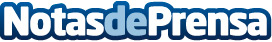 Combustibles limpios y reciclaje de flotas, retos en movilidad sostenible según BeGasLos expertos de BeGas, fabricantes de motores ecológicos destinados al vehículo pesado, desarrollan alternativas para que tanto ayuntamientos como empresas puedan adaptarse al objetivo de 2050, establecido por la UE, de manera eficaz y económicaDatos de contacto:Autor91 411 58 68Nota de prensa publicada en: https://www.notasdeprensa.es/combustibles-limpios-y-reciclaje-de-flotas Categorias: Nacional Finanzas Automovilismo Ecología Industria Automotriz Digital http://www.notasdeprensa.es